一、制定背景“亩均论英雄”改革是省委省政府在践行“八八战略”，加快推动经济发展方式转变和高质量发展方面开展的一场原创性改革创新和重大深刻实践。省、市政府相继出台了关于“亩均论英雄”的改革指导意见，全面吹响了高质量发展的集结号。根据《杭州市人民政府关于深化“亩均论英雄”改革的实施意见》（杭政〔2018〕42号）要求，各地要把深化“亩均论英雄”改革工作摆在更加突出的位置，落实主体责任，健全工作机制，制定实施方案和配套政策，认真抓实抓好。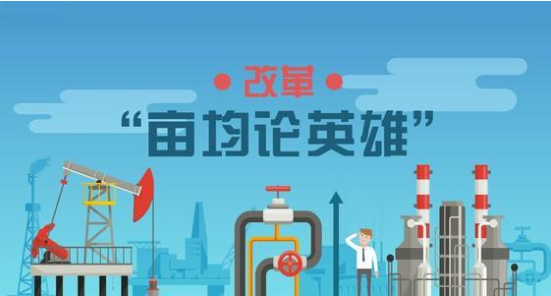 二、制定依据1. 《浙江省人民政府关于深化“亩均论英雄”改革的指导意见》（浙政发〔2018〕5号）2. 《杭州市人民政府关于深化“亩均论英雄”改革的实施意见》（杭政〔2018〕42号）三、主要内容《实施意见》分五个部分：第一部分，主要是从指导思想和主要目标两个方面，进一步明确了深化“亩均论英雄”改革的总体要求。第二部分，主要是从全面深化企业综合评价、推进产业和区域综合评价、完善综合评价大数据平台三个方面，具体说明“亩产效益”综合评价机制中“谁来评、评什么、怎么评、什么方式评”四大核心问题。第三部分，主要是从建立健全资源要素优化配置机制方面，进一步明确了优化资源要素配置机制的重点和举措。第四部分，主要是明确了推动产业高质量发展的促进机制。第五部分，主要是从加强组织领导、强化考核监督、加强宣传引导等三个方面明确了“亩均论英雄”改革工作的保障措施。四、解读机关本《实施意见》由下城区经济和旅游局负责解读，解读人：区经旅局徐李蓬，办公电话：85835005。